ANEXO IFORMULÁRIO DE PROJETO PARA EDITAL N. 03Instituto Luiz Flávio GomesORIENTAÇÃO GERAL: O projeto e os demais documentos requeridos no edital devem ser enviados em formato editável WORD e PDF.Seção 1 – INFORMAÇÕES GERAISNOME DO PROJETO: INSTITUIÇÃO PROPONENTEHISTÓRIA DA INSITITUIÇÃO PROPONENTE MAXIMO 2 PÁGINAS Contendo no mínimo: Experiência com ações voltadas a mulheres em situação de violência doméstica e familiar, seja no campo prático ou teórico;Como evoluiu e desenvolveu seus projetos e resultados nos últimos 2 anos;TRANSPARÊNCIA DA ORGANIZAÇÃO MÁXIMO 1 PÁGINA Contendo no mínimo:Como a organização é transparente e presta conta de seus trabalhos e resultados para comunidade, parceiros, associados e familiares;ABRANGÊNCIA TERRITORIALJUSTIFICATIVA DA ABRANGÊNCIA TERRITORIAL Explique em no máximo 2 ou 3 parágrafos como o território informado possibilitará a atuação em prol de mulheres em situação de violência doméstica e familiar, seja no campo teórico ou prático.PARTICIPANTES DO PROJETORESUMO DO PROJETO[MAXIMO 1 PÁGINA]Seção 2 – HISTÓRICO E EXPERIÊNCIA DA INSTITUIÇÃO [MAXIMO 1 PÁGINA]Seção 3 - JUSTIFICATIVA DO PROJETO3.1	CARACTERIZAÇÃO DA REALIDADE SOCIOECONÔMICA [MAXIMO 1 PÁGINA]3.2	IMPORTÂNCIA / RELEVÂNCIA DO PROJETO[MAXIMO 1 PÁGINA]Seção 4 – OBJETIVOS E CRONOGRAMA DE EXECUÇÃOORIENTAÇÃO DE PREENCHIMENTO: Conte, passo a passo, como pretende realizar o projeto.Seção 5 – METODOLOGIAORIENTAÇÃO DE PREENCHIMENTO: informe qual(is) a(s) metodologia(s) será(ão) empregada(s) para a execução do projetoSeção 6 – AVALIAÇÃO DO PROJETO ORIENTAÇÃO DE PREENCHIMENTO: Informe como pretende avaliar o seu projeto quando da sua finalização.Informe quais as formas de prestar contas da realização e efetividade do mesmo.Seção 7 – RELACIONAMENTO COM ATORES SOCIAIS E SUSTENTABILIDADE7.1 	A INSTITUIÇÃO POSSUI MECANISMOS DE PARTICIPAÇÃO COMUNITÁRIA? Caso positivo preencha os dados abaixo7.2 	A INSTITUIÇÃO POSSUI PARCERIA(S) PARA A IMPLEMENTAÇÃO DO PROJETO PROPOSTO? 7.3 	A INSTITUIÇÃO POSSUI ATUAÇÃO EM REDES?Seção 8 – A INSTITUIÇÃO POSSUI INTERAÇÃO COM POLÍTICAS PÚBLICAS RELACIONADAS AOS RESULTADOS ESPERADOS, PARTICIPAÇÃO E TRANSPARÊNCIA. Caso positivo, informar qual política pública, qual resultado esperado, a participação e a forma de análise da transparência [MAXIMO 1 PÁGINA]Seção 9 – EQUIPE TÉCNICA9.1. COMPOSIÇÃO DA EQUIPE E FUNÇÃO9.2. BREVE CURRÍCULO DO COORDENADOR DO PROJETO[MAXIMO 1 PÁGINA]Seção 10 – ORÇAMENTO10.1. ORÇAMENTO RESUMIDO 10.2. ORÇAMENTO FÍSICO-FINANCEIROSeção 11 – IMPACTO SOCIAL ESPERADOORIENTAÇÃO DE PREENCHIMENTO: Informe qual impacto esperado deste projeto e como o investimento do Instituto Luiz Flávio Gomes irá ajudar a alcançá-lo.Seção 12 - DECLARAÇÃODeclaro para os devidos fins que as informações apresentadas neste documento são verdadeiras e refletem a realidade da organização e de todos os seus envolvidos.Responsável legal pela instituição				Assinatura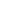 NomeCPFTELEFONEE-MAILCARGOResponsável pelo projeto proposto				Assinatura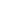 NomeCPFTELEFONEE-MAILCARGOANEXO IIDocumentação necessária, a ser apresentada após o projeto ser selecionadoNome da Instituição proponenteNome da Instituição proponenteNome da Instituição proponenteNome da Instituição proponenteCNPJ Profissional para Contato EstadoE-mailMunicípioTelefoneSite(se houver)Redes sociais (se houver)EstadoMunicípioLocalidade / Comunidade / BairroNúmero de participantes diretos previstosNúmero de participantes eventuais previstosCrianças0 – 11Adolescentes 12 - 14Jovens-adolescentes15 – 17Jovens18 - 29Adultos 30 e +TOTALPúblicos Prioritários Forma de atuação junto aos PúblicosMulheres  População negra Pessoas com Deficiência Povos e Comunidades TradicionaisPovos Indígenas Crianças e Adolescentes Juventude (15-29 anos)População encarceradaPopulação em situação de ruaNome do ProjetoAno(s) de realizaçãoObjetivo do projetoLocalFonte do Recurso (Instituição Financiadora/Patrocinadora)Valor (R$)Quantidade de ParticipantesNãoSimNome do MecanismoTipo de participação comunitáriaConfirmada ou Prevista?NãoSimNome do ParceiroNatureza da instituiçãoTipo de contribuição Confirmada ou Prevista?NãoSimNomes das RedesTemas TrabalhadosPrincipais Entidades ParticipantesNãoSimNomeFunção no projetoFormação e/ou qualificação profissionalExperiência prévia relacionada aos objetivos do projetoNatureza do vínculo empregatícioCarga horária semanalRemunerado com recursos solicitados na proposta?(SIM/NÃO)ParceiroValor do Investimento (em R$)Instituto Luiz Flávio Gomes Instituição proponente (se houver)Parceiro 01 (se houver)Parceiro 02 (se houver)TotalNATUREZA DA DESPESA*mês 1mês 2mês 3mês 4mês 5mês 6Total de despesas solicitadoSTotal de despesas solicitadoS1. CUSTOS FIXOS1.1 – Item de Despesa 11.2 – Item de Despesa 21.3 – Item de Despesa 3SUB-TOTAL DE CUSTOS FIXOS2. PESSOAL2.1- Item de Despesa 12.2 - Item de Despesa 2SUB-TOTAL DE PESSOAL3. ENCARGOS SOCIAIS3.1 - Item de Despesa 13.2 - Item de Despesa 2SUB-TOTAL DE ENCARGOS SOCIAIS4 –XXXX4.1 - Item de Despesa 14.2 - Item de Despesa 2SUB-TOTAL DE DESPESA XXXXX5. XXXXX5.1 - Item de Despesa 15.2 - Item de Despesa 2SUB-TOTAL DE DESPESA XX6. XXXXXX6.1 - Item de Despesa 16.2 - Item de Despesa 2SUB-TOTAL DE DESPESA XXX7. COMUNICAÇÃO7.1 - Item de Despesa 17.2 - Item de Despesa 2SUB-TOTAL DE COMUNICAÇÃOTARIFA BANCÁRIATOTAL DE DESPESASR$   R$  R$  R$  R$ R$  DESCRIÇÃO DA DOCUMENTAÇÃO E ANEXOSObs.: a documentação somente deverá ser encaminhada após a análise e aceitação da proposta.ANEXO A - Declaração de que a organização não deve prestações de contas a quaisquer órgãos da Administração Pública Municipal, Estadual, Federal - Parte integrante deste edital;ANEXO B - Declaração de que não emprega menor, conforme disposto no art. 7º, inciso XXXIII, da Constituição Federal de 1988 - Parte integrante deste edital;Apresentar cópia de Título de Utilidade Pública;Cópia do cartão do CNPJ emitido em até 90 (noventa) dias;Cópia do estatuto da instituição devidamente registrado ou Cópia das alterações estatutárias, quando houver;Cópia da ata de eleição do quadro dirigente atual;Comprovação, emitida nos últimos 90(noventa) dias, de que a organização da sociedade civil funciona no endereço por ela declarado;Cópias de comprovante de residência, RG e CPF do dirigente da organização da sociedade civil e, quando couber, de seu procurador legalmente constituído;Certidão Negativa de Débito Tributário de qualquer natureza junto ao órgão fazendário municipal ou Positiva com efeitos de negativa. (CND Municipal) ;Certidão de Quitação de tributos e Contribuições Federais e Certidão quanto à Dívida Ativa da União Conjunta e Prova de Regularidade Relativa à Seguridade Social – INSS. (CND Dívida Ativa conjunta);Certidão Negativa de débito tributário de qualquer natureza junto a Fazenda Estadual ou positiva com efeitos de negativa (CND Estadual);Prova de Regularidade relativa ao Fundo de Garantia por Tempo de Serviço – (FGTS);Certidão de Débito Trabalhista negativa ou positiva com efeitos de negativa. (CND Trabalhista);Certidão Negativa do Tribunal de Contas do Estado sede da instituição;Cópia do Recibo da Declaração de Imposto de Renda Pessoa Jurídica do exercício de 2020 (declarado em 2021) (Atualizado, Original ou Autenticado);Cópia do Recibo de declaração do RAIS de 2019/2020 ou 2021 se já houver;Escrituração de acordo com os princípios fundamentais de contabilidade e com as normas brasileiras de contabilidade, atual (Balanço Financeiro de 31/12/2020 ou 2021 se já houver);Declaração do representante legal da Organização da Sociedade Civil atestando a veracidade da documentação entregue neste edital.